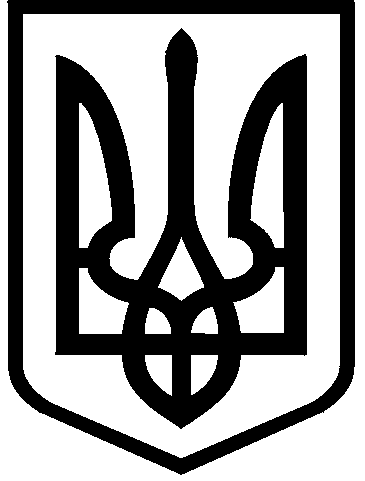 КИЇВСЬКА МІСЬКА РАДАII сесія IX скликанняРІШЕННЯ____________№______________Відповідно до статей 9, 791, 81, 83, 116, 118, 121, 122, 186 Земельного кодексу України, пункту 3 розділу VII «Прикінцеві та перехідні положення» Закону України «Про Державний земельний кадастр», Закону України «Про внесення змін до деяких законодавчих актів України щодо розмежування земель державної та комунальної власності», пункту 34 частини першої статті 26 Закону України «Про місцеве самоврядування в Україні» та розглянувши технічну документацію із землеустрою щодо встановлення (відновлення) меж земельної ділянки в натурі (на місцевості) та враховуючи рішення Окружного адміністративного суду міста Києва від 04.11.2021 у справі № 640/21207/20, залишеного без змін постановою Шостого апеляційного адміністративного суду від 12.10.2022, Київська міська радаВИРІШИЛА:1. Затвердити технічну документацію із землеустрою щодо встановлення (відновлення) межі земельної ділянки в натурі (на місцевості) 
гр. Бардіній Наталії Петрівні для будівництва і обслуговування житлового будинку, господарських будівель і споруд (присадибна ділянка) яка розташована за адресою: пров. Богунський, 18 у Голосіївському районі м. Києва (категорія земель - землі житлової та громадської забудови, код виду цільового призначення - 02.01, справа № 322884415).2. Передати громадянці Бардіній Наталії Петрівні у приватну власність земельну ділянку площею 0,0710 га (кадастровий номер 8000000000:79:007:0020) для будівництва і обслуговування жилого будинку, господарських будівель і споруд (код виду цільового призначення - 02.01) у пров. Богунському, 18 у Голосіївському районі міста Києва із земель комунальної власності територіальної громади міста Києва.3. Громадянці Бардіній Наталії Петрівні:3.1. Виконувати обов’язки власника земельної ділянки відповідно до вимог статті 91 Земельного кодексу України.3.2. Забезпечити вільний доступ для прокладання нових, ремонту та експлуатації існуючих інженерних мереж та споруд, що знаходяться в межах земельної ділянки.3.3. У разі необхідності проведення реконструкції чи нового будівництва питання оформлення дозвільної та проєктної документації вирішувати в порядку, визначеному законодавством України.3.4. Вжити заходів щодо державної реєстрації права власності на земельну ділянку у порядку, встановленому Законом України «Про державну реєстрацію речових прав на нерухоме майно та їх обтяжень».3.5. Питання майнових відносин вирішувати в установленому порядку.3.6. Під час використання земельної ділянки дотримуватися обмежень у її використанні, зареєстрованих у Державному земельному кадастрі.3.7. Питання сплати відновної вартості зелених насаджень або укладання охоронного договору на зелені насадження вирішувати відповідно до рішення Київської міської ради від 27 жовтня 2011року № 384/6600 «Про затвердження Порядку видалення зелених насаджень на території міста Києва» (із змінами і доповненнями).3.8. Дотримуватися вимог Закону України «Про охорону культурної спадщини».4. Попередити власника земельної ділянки, що право власності на земельну ділянку може бути припинено у випадках, передбачених статтями 140, 143 Земельного кодексу України.5. Контроль за виконанням цього рішення покласти на постійну комісію Київської міської ради з питань архітектури, містобудування та земельних відносин.ПОДАННЯ:ПОГОДЖЕНО:ПОДАННЯ: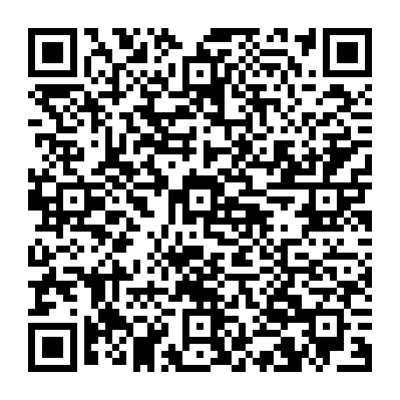                                                        322884415Про приватизацію громадянкою Бардіною Наталією Петрівною земельної ділянки для будівництва і обслуговування жилого будинку, господарських будівель і споруд у 
пров. Богунському, 18 у Голосіївському районі міста КиєваКиївський міський головаВіталій КЛИЧКОЗаступник голови Київської міської державної адміністраціїз питань здійснення самоврядних повноваженьПетро ОЛЕНИЧДиректор Департаменту земельних ресурсіввиконавчого органу Київської міської ради (Київської міської державної адміністрації)Валентина ПЕЛИХНачальник юридичного управлінняДепартаменту земельних ресурсіввиконавчого органу Київської міської ради(Київської міської державної адміністрації)Дмитро РАДЗІЄВСЬКИЙПостійна комісія Київської міської ради з питань архітектури, містобудування та земельних відносинГоловаМихайло ТЕРЕНТЬЄВСекретарЮрій ФЕДОРЕНКОВ.о. начальника управління правового забезпечення діяльності  Київської міської радиВалентина ПОЛОЖИШНИКЗаступник голови Київської міської державної адміністраціїз питань здійснення самоврядних повноваженьПетро ОЛЕНИЧДиректор Департаменту земельних ресурсів виконавчого органу Київської міської ради (Київської міської державної адміністрації)Валентина ПЕЛИХНачальник юридичного управлінняДепартаменту земельних ресурсіввиконавчого органу Київської міської ради(Київської міської державної адміністрації)Дмитро РАДЗІЄВСЬКИЙЗаступник директора Департаменту – начальник управління інспекційного контролю Департаменту земельних ресурсіввиконавчого органу Київської міської ради(Київської міської державної адміністрації)Олексій КОЛЯДЕНКОЗаступник директора Департаменту – начальник управління землеустрою та ринку земель Департаменту земельних ресурсіввиконавчого органу Київської міської ради(Київської міської державної адміністрації)Анна МІЗІННачальник четвертого відділууправління землеустрою та ринку земель  Департаменту земельних ресурсів виконавчого органу Київської міської ради (Київської міської державної адміністрації)Алла КУЗНЕЦОВА